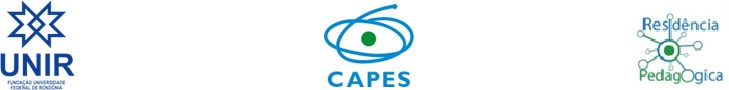 UNIVERSIDADE FEDERAL DE RONDÔNIA - UNIR PRÓ-REITORIA DE GRADUAÇÃO -PROGRAD PROGRAMA DE RESIDÊNCIA PEDAGÓGICA COORDENAÇÃO INSTITUCIONAL PRP/UNIRANEXO I – Edital de Seleção de Preceptores vinculados ao Edital CAPES 24/2022FICHA DE INSCRIÇÃO DOS CANDIDATOS A PRECEPTORES DO PROGRAMA RESIDÊNCIA PEDAGÓGICADados do(a) candidato(a):Dados bancários do(a) candidato(a)Solicito minha inscrição no EDITAL Nº 06/DACED/NCH/UNIR/2022, do Subprojeto de Pedagogia do Campus de Porto Velho e declaro para os devidos fins estar de acordo com as normas explícitas no Edital.Declaro que possuo disponibilidade de tempo necessário para realizar as atividades previstas para o subprojeto.Porto Velho,	de outubro de 2022.Nome e assinatura(pode ser assinado pelo SOUGOV)UNIVERSIDADE FEDERAL DE RONDÔNIA - UNIR PRÓ-REITORIA DE GRADUAÇÃO -PROGRAD PROGRAMA DE RESIDÊNCIA PEDAGÓGICA COORDENAÇÃO INSTITUCIONAL PRP/UNIRANEXO II– Edital de Seleção de preceptor vinculado ao Edital CAPES 24/2022DECLARAÇÃO DE NÃO ACÚMULO DE BOLSA FINANCIADA POR INSTITUIÇÃO PÚBLICA(Nome), (nacionalidade), residente e domiciliado(a) à (endereço residencial), inscrito no RG sob o nº	e no CPF sob o nº	; professor(a) dos (Anos Iniciais do Ensino Fundamental - 1º ao 5ª ano) e/ou (EJA - 1ª a 4ª série) da Escola _________ 	, matrícula nºandidato(a) a professor(a) preceptor(a) do Programa Residência Pedagógica do Subprojeto de Pedagogia do Campus de Porto Velho, DECLARO para todos os fins que se fizerem necessários que não recebo nenhuma bolsa institucional financiada por instituição pública. Porto Velho, ____, de outubro de 2022.Nome e Assinatura(pode ser assinatura pelo SOUGOV)UNIVERSIDADE FEDERAL DE RONDÔNIA - UNIR PRÓ-REITORIA DE GRADUAÇÃO -PROGRAD PROGRAMA DE RESIDÊNCIA PEDAGÓGICA COORDENAÇÃO INSTITUCIONAL PRP/UNIRANEXO III– Edital de Seleção de preceptor vinculado ao Edital CAPES 24/2022DECLARAÇÃO DE CIÊNCIA DE CUMPRIMENTO DA CARGA HORÁRIA DO PRP/UNIR(Nome), (nacionalidade), residente e domiciliado(a) à (endereço residencial), inscrito no RG sob o n.º	e no CPF sob o n.º _____________,   professor(a)   dos   (Anos   Iniciais   do   Ensino   Fundamental   -   1º   ao   5ª   ano)   e/ou   (EJA   -   1ª   a   4ª   série),   da   Escola _________________________________________ 	, candidato(a) a preceptor(a) do Programa Residência Pedagógica do Subprojeto de Pedagogia do Campus de Porto Velho, DECLARAO para todos os fins que se fizerem necessários que tenho disponibilidade para cumprir a carga horária total de 414 horas, organizadas em três módulos de seis meses com carga horária de 138 horas cada módulo. Declaro também que tenho disponibilidade de, no mínimo, 23 horas mensais para o desenvolvimento das atividades do Programa Residência Pedagógica.Porto Velho,	de outubro de 2022.Nome e Assinatura (Pode ser pelo SOUGOV)Nome completo (sem abreviação):Nome completo (sem abreviação):Nome completo (sem abreviação):Escola de lotação:Escola de lotação:Escola de lotação:Horário das aulas: ( ) matutino; (  ) vespertino, (  ) noturnoHorário das aulas: ( ) matutino; (  ) vespertino, (  ) noturnoHorário das aulas: ( ) matutino; (  ) vespertino, (  ) noturnoTurmas em que atua como professor(a):( ) Anos Iniciais do ensino fundamental (  ) 1º ano; (  ) 2º ano; (  ) 3º ano; (  ) 4º ano; (  ) 5º ano( ) Educação de Jovens e Adultos (  ) 1ª série, (  ) 2ª série; (  ) 3ª série, (  ) 4ª sérieTurmas em que atua como professor(a):( ) Anos Iniciais do ensino fundamental (  ) 1º ano; (  ) 2º ano; (  ) 3º ano; (  ) 4º ano; (  ) 5º ano( ) Educação de Jovens e Adultos (  ) 1ª série, (  ) 2ª série; (  ) 3ª série, (  ) 4ª sérieTurmas em que atua como professor(a):( ) Anos Iniciais do ensino fundamental (  ) 1º ano; (  ) 2º ano; (  ) 3º ano; (  ) 4º ano; (  ) 5º ano( ) Educação de Jovens e Adultos (  ) 1ª série, (  ) 2ª série; (  ) 3ª série, (  ) 4ª sérieNome completo da mãe:Nome completo da mãe:Nome completo da mãe:CPFNº de MatrículaRG (número, órgão emissor e data de emissão)Data de Nascimento:Data de Nascimento:Data de Nascimento:Ano em que terminou a graduação em Pedagogia:Ano em que terminou a graduação em Pedagogia:Ano em que terminou a graduação em Pedagogia:Atua como docente desde:Atua como docente desde:Atua como docente desde:Possui bolsa de qualquer Programa? ( ) Não; (  ) Sim. Em caso afirmativo indique o programa e a data de término da respectiva bolsa:Possui bolsa de qualquer Programa? ( ) Não; (  ) Sim. Em caso afirmativo indique o programa e a data de término da respectiva bolsa:Possui bolsa de qualquer Programa? ( ) Não; (  ) Sim. Em caso afirmativo indique o programa e a data de término da respectiva bolsa:Endereço completo:Endereço completo:Endereço completo:BairroCidade/EstadoCEPTelefone celularTelefone fixoE-mailBanco (preferencialmente Banco do Brasil)Nome do BancoNúmero de identificação do BancoBanco (preferencialmente Banco do Brasil)AgênciaConta Corrente (operação 001)